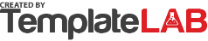 WAREHOUSE EMPLOYEE EVALUATIONWAREHOUSE EMPLOYEE EVALUATIONWAREHOUSE EMPLOYEE EVALUATIONWAREHOUSE EMPLOYEE EVALUATIONWAREHOUSE EMPLOYEE EVALUATIONWAREHOUSE EMPLOYEE EVALUATIONWAREHOUSE EMPLOYEE EVALUATION8.98.98.9Vellod WoundemVellod WoundemVellod WoundemVellod WoundemVellod WoundemVellod WoundemVellod WoundemOVERALL PERFORMANCEOVERALL PERFORMANCEOVERALL PERFORMANCEVellod WoundemVellod WoundemVellod WoundemVellod WoundemVellod WoundemVellod WoundemVellod WoundemSector G5 ManagerSector G5 ManagerSector G5 ManagerSector G5 ManagerSector G5 ManagerSector G5 ManagerSector G5 ManagerEmployee performance parametersEmployee performance parametersEmployee performance parametersEmployee performance parametersEmployee performance parametersEmployee performance parametersWMS SOFTWAREWMS SOFTWAREWMS SOFTWAREORGANIZATIONORGANIZATIONORGANIZATIONSPEED & ACCURACYSPEED & ACCURACYSPEED & ACCURACYTEAM WORKTEAM WORKTEAM WORK999101010777101010COMPUTER SKILLSCOMPUTER SKILLSSELF-MOTIVATIONSELF-MOTIVATIONPROBLEM-SOLVINGPROBLEM-SOLVINGCOMMUNICATIONCOMMUNICATIONFLEXIBILITYFLEXIBILITYSTAMINASTAMINA8899101010107799Employee promotion progressEmployee promotion progressEmployee promotion progressEmployee promotion progressEmployee promotion progressEmployee promotion progressmin. 9.5min. 9.59.3Employee promotion progressEmployee promotion progressEmployee promotion progressEmployee promotion progressEmployee promotion progressEmployee promotion progressfor promotionfor promotion9.3Employee promotion progressEmployee promotion progressEmployee promotion progressEmployee promotion progressEmployee promotion progressEmployee promotion progressPROMOTION PROGRESS SCOREPROMOTION PROGRESS SCOREPROMOTION PROGRESS SCORESKILLS GROWTHSKILLS GROWTHSKILLS GROWTHLEADERSHIPLEADERSHIPLEADERSHIPPROFESSIONAL DEVELOPMENTPROFESSIONAL DEVELOPMENTPROFESSIONAL DEVELOPMENTTIMELINESTIMELINESTIMELINES101010999888101010OVERALL EVALUATION REPORTOVERALL EVALUATION REPORTOVERALL EVALUATION REPORTOVERALL EVALUATION REPORTOVERALL EVALUATION REPORTOVERALL EVALUATION REPORTVellod helped lead part of our team by providing direction and guidance during challenging circumstances with WMS software integration. It is easy to notice that he can work effectively under pressure and handle multiple tasks at once. He attends regularly scheduled meetings and events, and his promotion progress score says that we can expect him soon to become complete G sector manager.Vellod helped lead part of our team by providing direction and guidance during challenging circumstances with WMS software integration. It is easy to notice that he can work effectively under pressure and handle multiple tasks at once. He attends regularly scheduled meetings and events, and his promotion progress score says that we can expect him soon to become complete G sector manager.Vellod helped lead part of our team by providing direction and guidance during challenging circumstances with WMS software integration. It is easy to notice that he can work effectively under pressure and handle multiple tasks at once. He attends regularly scheduled meetings and events, and his promotion progress score says that we can expect him soon to become complete G sector manager.Vellod helped lead part of our team by providing direction and guidance during challenging circumstances with WMS software integration. It is easy to notice that he can work effectively under pressure and handle multiple tasks at once. He attends regularly scheduled meetings and events, and his promotion progress score says that we can expect him soon to become complete G sector manager.Vellod helped lead part of our team by providing direction and guidance during challenging circumstances with WMS software integration. It is easy to notice that he can work effectively under pressure and handle multiple tasks at once. He attends regularly scheduled meetings and events, and his promotion progress score says that we can expect him soon to become complete G sector manager.Vellod helped lead part of our team by providing direction and guidance during challenging circumstances with WMS software integration. It is easy to notice that he can work effectively under pressure and handle multiple tasks at once. He attends regularly scheduled meetings and events, and his promotion progress score says that we can expect him soon to become complete G sector manager.Vellod helped lead part of our team by providing direction and guidance during challenging circumstances with WMS software integration. It is easy to notice that he can work effectively under pressure and handle multiple tasks at once. He attends regularly scheduled meetings and events, and his promotion progress score says that we can expect him soon to become complete G sector manager.Vellod helped lead part of our team by providing direction and guidance during challenging circumstances with WMS software integration. It is easy to notice that he can work effectively under pressure and handle multiple tasks at once. He attends regularly scheduled meetings and events, and his promotion progress score says that we can expect him soon to become complete G sector manager.Vellod helped lead part of our team by providing direction and guidance during challenging circumstances with WMS software integration. It is easy to notice that he can work effectively under pressure and handle multiple tasks at once. He attends regularly scheduled meetings and events, and his promotion progress score says that we can expect him soon to become complete G sector manager.Vellod helped lead part of our team by providing direction and guidance during challenging circumstances with WMS software integration. It is easy to notice that he can work effectively under pressure and handle multiple tasks at once. He attends regularly scheduled meetings and events, and his promotion progress score says that we can expect him soon to become complete G sector manager.Vellod helped lead part of our team by providing direction and guidance during challenging circumstances with WMS software integration. It is easy to notice that he can work effectively under pressure and handle multiple tasks at once. He attends regularly scheduled meetings and events, and his promotion progress score says that we can expect him soon to become complete G sector manager.Vellod helped lead part of our team by providing direction and guidance during challenging circumstances with WMS software integration. It is easy to notice that he can work effectively under pressure and handle multiple tasks at once. He attends regularly scheduled meetings and events, and his promotion progress score says that we can expect him soon to become complete G sector manager. © TemplateLab.com  © TemplateLab.com  © TemplateLab.com  © TemplateLab.com 